 FUSENG-Yuan Ze University Scholarships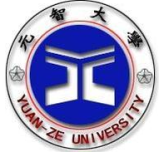 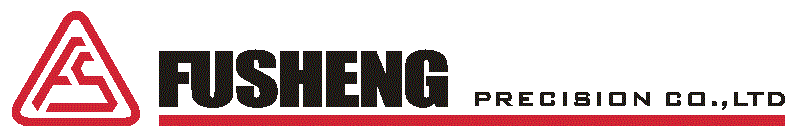 Objectives：Vision International Co., Ltd (Vietnam) and Fusheng Precision Co., Ltd (Taiwan) help Vietnamese students to study at Yuan Ze University in Taiwan for Master's degree in science and technology. Fusheng Precision provides scholarships to outstanding Vietnamese students who are committed to work on precision casting, metal materials, surface treatment, process improvement, facilities planning and other related R&D professional skills. After graduation from Yuan Ze University, the students need to come back to Vietnam for the services.About Fusheng：Vision International Co., Ltd was established in 2004, located in the northeast of Binh Duong Province, Vietnam, near Singapore industrial zone. Vision International Co., Ltd is an important business unit of Taiwan Fusheng Group - Fusheng Precision Co., Ltd. Our customers include Taylormade, Callaway, Titleist, PING, Dunlop, Mizuno, Wilson, Cobra, etc. world famous manufacturers. Global sites include Taiwan, Hong Kong, China, the United States and Vietnam. We focus on the future talent cultivation and convince that "seeking truth, excellence, pursuit of excellence, rich life" as our goal. This promises to bring people's well-being and enriches your life.Eligibility：Vietnamese students have the intention to come to Taiwan for a Master's degree at Yuan Ze University. After graduation, Vision International Co., Ltd ensures a 6-years contract in Vietnam.Applicants need to major in mechanical engineering, electrical engineering, materials engineering, mold and die engineering, industrial engineering, and other related areas.Applicants required a minimum TOEIC score of 650 or more. After coming to Taiwan, applicants need to accept Chinese training up to TOCFL advanced level. Finally, applicants will have the ability to understand Chinese, English, and Vietnamese.During the period of Taiwan, Yuan Ze University & Fusheng Precision Co., Ltd. will arrange courses and internship programs to achieve both theoretical and practical professionals.Vision International Co., Ltd will plan a complete career development and training to develop an elite with technology, research and development, and management abilities.Subsidy：The company fully supports two-year tuition fees for a Master's degree at Yuan Ze University in Taiwan.During the two years of study, the living allowance is NTD 8,000 per month and accommodation is provided free of charge.During the summer vacation practice, the company will pay the internship allowance and the group accident insurance.After graduation, an internship is needed and the company will pay salary of NTD 26,000 per month according to Fusheng Precision Co., Ltd. employment plan.After graduation from Yuan Ze University, the students need to come back to Vietnam for the services according to Fusheng Precision Co., Ltd. assessment results to arrange the position as middle-level reserve cadres.Education plan：ScheduleDescriptionContents2017.02~04Application, Document reviewMajor in mechanical  engineering, electrical  engineering, materials  engineering, mold and die engineering, industrial design, etc. and other related areas.A minimum TOEIC score of 650 or more is required.Interests in precision casting, metal materials, surface treatment, process improvement, facility planning and other related professional research.2017.04Interview, Admission NoticeFour people will be selected by Yuan Ze University & Vision International Co., Ltd.2017.06Working experienceThe selected students are required to experience one week in the workplace. Professors from Yuan Ze University will guide the students for two days of the week.2017.07~08Arrival in advanceChinese trainingYuan Ze University will give Chinese training.The selected students need to go to Fusheng Precision Co., Ltd. one day per week. The company will arrange counselors to help students to live in Taiwan.2017.09|2018.06First year of MasterStart a Master's degree.Yuan Ze University & Fusheng Precision Co., Ltd. arrange courses and internship programs to achieve both theoretical and practical professionals.Finish all the credits needed for a Master's degree.Go to Fusheng Precision Co., Ltd. two days in a week to ensure that the direction of learning.Chinese ability of TOCFL score must reach advanced level.2018.07~08Internship  planPractical exerciseDepend on the project, students go to Vision International Co., Ltd. to conduct experiments. Remote video is needed with the advisor in Taiwan.When the project is able to carry out in Taiwan, students go to Fusheng Precision Co., Ltd. in Taoyuan every Monday thru Friday for whole day.Both Vision International Co., Ltd. and Fusheng Precision Co., Ltd. will test the students for the first phase of the learning assessment .2018.09|2019.07Second year of Master2018.09~2019.04 Go to Fusheng Precision Co., Ltd. two days per week, to communicate, and to ensure that the direction of learning consistent with the company requirements.2019.05~2019.07  Go to Fusheng Precision Co., Ltd. one day per week, to complete the research study, to submit the thesis, and to prepare for graduation.Both Vision International Co., Ltd. and Fusheng Precision Co., Ltd will test the students for the second phase of the learning assessment.2019.08~12Graduation  InternshipInternship at Fusheng Precision Co., Ltd in Taoyuan for career development plan.Both Vision International Co., Ltd. and Fusheng Precision Co., Ltd will test the students for the final stage of learning assessment. According to the results of the assessment, the company will  arrange a position in Vietnam.2020.01~Guarantee a six- years contractStart services at Vision International Co., Ltd in Vietnam.Application timeFall Semester：2/15-4/15， Spring Semester：9/15-11/15Fall Semester：2/15-4/15， Spring Semester：9/15-11/15How to applyOnline application, Website: http://admission.yzu.edu.tw/degreeStudent/student/loginApplication documents: 1. Highest degree certificate, 2. Transcript, 3. Two letters of recommendation, 
4. Autobiography, 5. Study plan, 6. A recent photo with the passport size of 3.5cm x 4cm, 
7. Official Certificate of English TOFEL Proficiency Test.Online application, Website: http://admission.yzu.edu.tw/degreeStudent/student/loginApplication documents: 1. Highest degree certificate, 2. Transcript, 3. Two letters of recommendation, 
4. Autobiography, 5. Study plan, 6. A recent photo with the passport size of 3.5cm x 4cm, 
7. Official Certificate of English TOFEL Proficiency Test.